1.  显示面板区域说明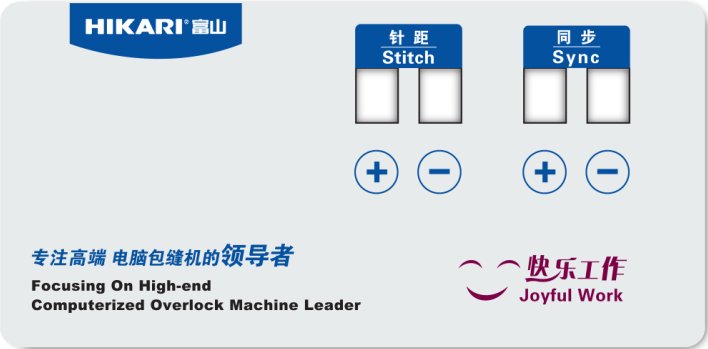 显示面板由针距显示区、针距按键区、同步显示区、同步按键区组成。1.1 针距显示区（上）、针距按键区（下）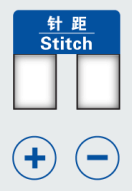 1.2同步显示区（上）、同步按键区（下）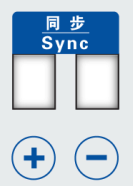 2.  显示说明开机界面显示：后拉轮所搭配的缝纫机机型。针距显示区：显示每针之间的距离。针距按键区：调整当前针距的大小（即可生效）同步显示区：步进电机开始转动角度。同步按键区：调整电机启动角度（即可生效）参数模式设定，针距与同步显示区一起显示序号与参数值。3.  按键说明4.  组合键定义说明同时按下针距按键区下面的＋:进入（退出）工艺参数设置模式。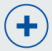 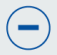 5.  操作方法开机界面：开机界面显示后拉轮所配的缝纫机型号。当发现显示机型和实际机型不搭配时，须联系技术人员进行软件设定调整。显示机型2秒后显示当前的针距与同步角度。需要增加（或者减小）针距时，按的（或者）。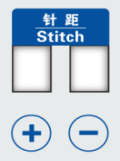 需要增加（或者减小）电机启动角度时，按的（或者）。	需要调整后拉轮工艺参数时，同时按的＋。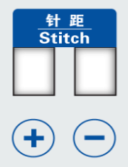 	需要改变序号时，按的或者。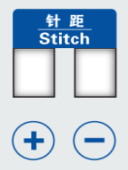 	需要改变参数时，按的或者。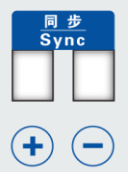 	需要恢复出厂设置时，将I参数调整到111后，显示ok之后就可关机重启，即完成出厂设置。6.  操作面板参数说明表注：L,M为参数为一起使用：M为1时，搭配缝纫机9199，L为0；M为2时，搭配缝纫机8800D，L为0；M为3时，搭配缝纫机8800E，L为0；M为4时，搭配缝纫机9180，L为1；M为5时，搭配缝纫机762，L为0；M为6时，搭配缝纫机9190，L为0；M为7时，搭配缝纫机非富山品牌或外加编码器，L为0；7.  故障码/故障原因8.  七段数码管显示值与实际数值对照表数字部分：英文字符：增加对应的区加１减小对应的区减１序号默认值设定范围单位参数说明AV5代显示软件版本号BU6代显示硬件版本号C04541~993.6*角度步进电机停转针位角度D09分频显示当前主轴分频系数E00度显示当前主轴电机角度F01615~50ms倒缝电磁铁检测时间G0051~100ms倒缝电磁铁释放后，拖轮复位时间H00~1倒缝拖轮抬起选择功能0--抬起1--不抬起T°C显示步进电机驱动芯片温度V240V显示当前市网电压值I00~111参数复位值（111）J20~20次压脚延时放下针数K540自动校准显示主轴电机编码器类型 180：为180线电机 360：为360线电机540：为540线电机L00~1(技术员设定)读取伺服运转方向M11~7(技术员设定)缝纫机型号代码N0缝纫机伺服角度O7545~80(技术员设定)后拉轮报警温度END结束故障显示代码故障原因Err 2系统过压Err 3系统欠压Err 5温度过高实际字 符0123456789显示字 符实 际字 符ABCDEFGHIJ显 示字 符实 际字 符KLMNOPQRST显 示字 符实 际字 符UVWXYZ显 示字 符